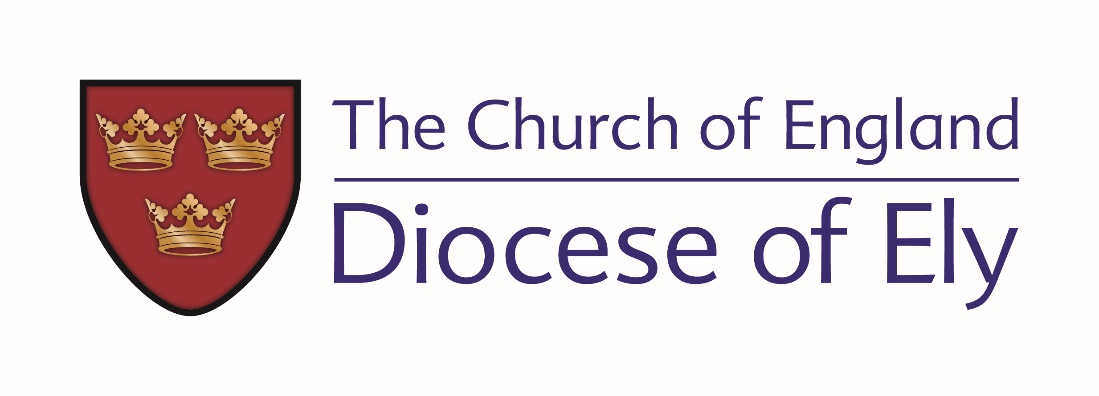 Prayer Calendar June 2024Saturday 1st June Today we pray for the Benefice of St Clement, Cambridge. We pray for its Clergy: The Revd Andrew Day, The Revd Edward Cearns and for the life of the church, and the parish it serves. We pray for everyone who is involved with Deanery Development Planning across the diocese and from the Anglican Communion Cycle of Prayer: The Diocese of Exeter - The Church of EnglandJustin, martyr (Lesser Festival)Sunday 2nd June A prayer for the General Election: God of grace and truth, in Jesus you embody your choice of us. Bless all who make choices in this general election. Clothe your people with gratitude for the right to choose our government, and turn that gratitude into clear choices. Give those who vote your spirit of wisdom and understanding. Uphold all who stand for election: preserve their dignity, and guide them in the path of integrity. Renew this nation in honour for the stranger, respect for the different, and cherishing of diversity. When all the votes are counted, show us ways to foster the flourishing of all and be a blessing to our neighbours. In the name of Christ and the power of your Spirit. Amen. For the appointment of our new Bishop: We praise and thank you, God of the journey, for all your gifts to us in the past. We look to you as fellow traveller and faithful companion on the way ahead. Strengthen James, Felicity, Sarah, Alex, Simon and Christopher  and guide them, together with the central six members of CNC  and us, by your Holy Spirit as we seek to discern who you are calling to be our new Bishop, that together we may serve you as generous and visible people of Jesus Christ our Lord. Amen.Today we pray for the Benefice of St George, Chesterton. We pray for its Clergy: The Revd Andy Atkins, The Revd David Andrew, The Revd Jackie Riglin and for the life of the church, and the parish it serves. We pray for the Diocesan Secretary and from the Anglican Communion Cycle of Prayer: Iglesia Anglicana de la Region Central de America1st Sunday after Trinity. Monday 3rd June Today we pray for the Benefice of St Mary the Great with St Michael, Cambridge. We pray for its Clergy: The Revd Canon Jutta Brueck and for the life of the church, and the parish it serves. We pray for those working for our emergency services and from the Anglican Communion Cycle of Prayer: The Diocese of Ezo - Province of the Episcopal Church of South SudanMartyrs of Uganda (Commemoration)Tuesday 4th June Today we pray for the Benefice of St Matthew, Cambridge. We pray for its Clergy: The Revd Frank Price, The Revd Tom Simpson and for the life of the church, and the parish it serves. We pray for Dagmar, Bishop of Huntingdon and from the Anglican Communion Cycle of Prayer: The Diocese of Faisalabad - The Church of Pakistan (United)Petroc, Abbot (Commemoration)Wednesday 5th June Today we pray for the Benefice of Teversham. We pray for its Clergy: The Revd Canon Nick Moir, The Revd Sharon Byrne and for the life of the church, and the parish it serves. We pray for all who work to promote a safer church; for the diocesan safeguarding team, and parish safeguarding officers and from the Anglican Communion Cycle of Prayer: The Diocese of False Bay - The Anglican Church of Southern AfricaBoniface (Wynfrith), bishop, martyr (Lesser Festival)Thursday 6th June Today we pray for the Benefice of The Ascension, Cambridge. We pray for its Clergy: The Revd Canon Philipa King, The Revd Dr Janet Bunker and for the life of the church, and the parish it serves. We pray for the Archdeaconry Mission and Pastoral Committees and the work they do and from the Anglican Communion Cycle of Prayer: The Diocese of Fianarantsoa - The Church of the Province of the Indian OceanIni Kopuria, founder of the Melanesian Brotherhood (Commemoration)Friday 7th JuneToday we pray for the Benefice of The Good Shepherd, Chesterton. We pray for its Clergy: The Revd Canon David Maher, The Revd Kristian Hewett, The Revd Dr Jonny Torrance, The Revd Ed Westrip and for the life of the church, and the parish it serves. We pray for members of The Bishop's Council and from the Anglican Communion Cycle of Prayer: The Diocese of Florida - The Episcopal ChurchSaturday 8th June Today we begin praying for the Deanery of Cambridge South, served by the Rural Dean, The Revd James Shakespeare and the Lay Chair Cllr Richard Morgan. We pray for the Mission and Ministry team in the diocesan offices and from the Anglican Communion Cycle of Prayer:The Diocese of Central Florida - The Episcopal ChurchThomas Ken, bishop, nonjuror, hymn writer (Lesser Festival).Sunday 9th June A prayer for the General Election: God of grace and truth, in Jesus you embody your choice of us. Bless all who make choices in this general election. Clothe your people with gratitude for the right to choose our government, and turn that gratitude into clear choices. Give those who vote your spirit of wisdom and understanding. Uphold all who stand for election: preserve their dignity, and guide them in the path of integrity. Renew this nation in honour for the stranger, respect for the different, and cherishing of diversity. When all the votes are counted, show us ways to foster the flourishing of all and be a blessing to our neighbours. In the name of Christ and the power of your Spirit. Amen. For the appointment of our new Bishop: We praise and thank you, God of the journey, for all your gifts to us in the past. We look to you as fellow traveller and faithful companion on the way ahead. Strengthen James, Felicity, Sarah, Alex, Simon and Christopher  and guide them, together with the central six members of CNC  and us, by your Holy Spirit as we seek to discern who you are calling to be our new Bishop, that together we may serve you as generous and visible people of Jesus Christ our Lord. Amen.Today we pray for the Benefice of Cambridge St Edward. We pray for its Clergy: The Revd Mark Scarlata, The Revd Dr Matthias Grebe and for the life of the church, and the parish it serves. We pray for the work of the Spirituality Advisory Group, and all who offer spiritual direction and from the Anglican Communion Cycle of Prayer: Province de L'Eglise Anglicane Du Congo2nd Sunday after Trinity. Monday 10th JuneToday we pray for the Benefice of Cherry Hinton. We pray for its Clergy: The Revd Dr Karin Voth Harman, The Revd Jeanine Bossy, The Revd Debbie Ford, The Revd Peter Ievins, The Revd Jon Sanders and for the life of the church, and the parish it serves. We pray for those working in our hospitals and from the Anglican Communion Cycle of Prayer: The Diocese of Southeast Florida - The Episcopal ChurchTuesday 11th June Please pray for The Revd Gideon Emmanuel, being ordain priest today at Lt Shelford.Today we pray for the Benefice of Grantchester. We pray for its Clergy: The Revd Andrew Hurst, The Revd Bethan Rodden and for the life of the church, and the parish it serves. We pray for the Theological Education Institution of Ridley Hall and from the Anglican Communion Cycle of Prayer: The Diocese of Southwest Florida - The Episcopal ChurchBarnabas the Apostle (Festival)Wednesday 12th JuneToday we pray for the Benefice of Holy Trinity, Cambridge . We pray for its Clergy: The Revd Stuart Browning, The Revd Oli Benyon, The Revd Andy Woodman and for the life of the church, and the parish it serves. We pray for all organists, church choirs, and music groups and from the Anglican Communion Cycle of Prayer: The Diocese of Fond du Lac - The Episcopal ChurchThursday 13th JuneToday we pray for the Benefice of St Barnabas, Cambridge. We pray for its Clergy: The Revd Canon Anne Maclaurin, The Revd Tim Smith, The Revd David Tisdall and for the life of the church, and the parish it serves. We pray for those that support the office of our Archdeacons and from the Anglican Communion Cycle of Prayer: The Diocese of Fredericton - The Anglican Church of CanadaFriday 14th June Today we pray for the Benefice of St Benedict, Cambridge. We pray for its Clergy: The Revd Dr James Gardom and for the life of the church, and the parish it serves. We pray for all who lead study, nurture, and fellowship groups and from the Anglican Communion Cycle of Prayer: The Diocese of Free State - The Anglican Church of Southern AfricaRichard Baxter, puritan divine (Commemoration)Saturday 15th June Today we pray for the Benefice of St Botolph, Cambridge. We pray for its Clergy: The Revd Jonathan Collis, The Revd Dr Philip Stewart and for the life of the church, and the parish it serves. We pray for all food banks, homeless shelters and credit unions and from the Anglican Communion Cycle of Prayer: The Diocese of Freetown - The Church of the Province of West AfricaEvelyn Underhill, spiritual writer (Commemoration)Sunday 16th June A prayer for the General Election: God of grace and truth, in Jesus you embody your choice of us. Bless all who make choices in this general election. Clothe your people with gratitude for the right to choose our government, and turn that gratitude into clear choices. Give those who vote your spirit of wisdom and understanding. Uphold all who stand for election: preserve their dignity, and guide them in the path of integrity. Renew this nation in honour for the stranger, respect for the different, and cherishing of diversity. When all the votes are counted, show us ways to foster the flourishing of all and be a blessing to our neighbours. In the name of Christ and the power of your Spirit. Amen. For the appointment of our new Bishop: We praise and thank you, God of the journey, for all your gifts to us in the past. We look to you as fellow traveller and faithful companion on the way ahead. Strengthen James, Felicity, Sarah, Alex, Simon and Christopher  and guide them, together with the central six members of CNC  and us, by your Holy Spirit as we seek to discern who you are calling to be our new Bishop, that together we may serve you as generous and visible people of Jesus Christ our Lord. Amen.Today we pray for the Benefice of St James, Cambridge. We pray for its Clergy: The Revd Steven Rothwell, The Revd Robert Hawkins, The Revd Rosie Hewitt and for the life of the church, and the parish it serves. We pray for those supporting the work of the Arbory Trust and from the Anglican Communion Cycle of Prayer: Iglesia Anglicana de Chile3rd Sunday after TrinityMonday 17th June Today we pray for the Benefice of St John the Evangelist, Cambridge. We pray for its Clergy: The Revd James Shakespeare, The Revd Dr Peter Heslam, The Revd Ceri Payne, The Revd Dr Muthuraj Swamy, The Revd Nell Whiscombe and for the life of the church, and the parish it serves. We pray for all churchwardens, PCC secretaries and treasurers and from the Anglican Communion Cycle of Prayer: The Diocese of Gahini - Eglise Anglicane du RwandaSamuel & Henrietta Barnett, social reformers (Commemoration)Tuesday 18th June Today we pray for the Benefice of St Mark's Newnham. We pray for its Clergy: The Revd Andrew Hurst, The Revd Bethan Rodden and for the life of the church, and the parish it serves. We pray for the Theological Education Institution of Westcott House and from the Anglican Communion Cycle of Prayer: The Diocese of Gambella - The Episcopal / Anglican Province of AlexandriaBernard Mizeki, martyr (Commemoration)Wednesday 19th June Today we pray for the Benefice of St Martin, Cambridge. We pray for its Clergy: The Revd Johannes Roth, The Revd Elizabeth Baker, The Revd Chrissy Cole and for the life of the church, and the parish it serves. We pray for the Archdeacon of Huntingdon and Wisbech and from the Anglican Communion Cycle of Prayer: The Diocese of Gambia - The Church of the Province of West AfricaSundar Singh, sadhu, evangelist, teacher of the faith (Commemoration)Thursday 20th JuneToday we pray for the Benefice of St Mary the Less, Cambridge . We pray for its Clergy: The Revd Canon Dr Robert Mackley, The Revd Mark Bishop, The Revd Ed Green and for the life of the church, and the parish it serves. We pray for the work of the Mothers' Union in the diocese and across the world and from the Anglican Communion Cycle of Prayer: The Diocese of Garissa - The Anglican Church of KenyaFriday 21st JuneToday we pray for the Benefice of St Paul, Cambridge. We pray for its Clergy: The Revd Imogen Nay, The Revd Christopher Rose and for the life of the church, and the parish it serves. We pray for our colleagues at the Diocesan Registry and from the Anglican Communion Cycle of Prayer: The Diocese of Gasabo - Eglise Anglicane du RwandaSaturday 22nd June Today we pray for the Benefice of St Philip, Cambridge . We pray for its Clergy: The Revd Dr Ruth Barry and for the life of the church, and the parish it serves. We pray for our Bishops' Officers and their specialist areas of ministry and from the Anglican Communion Cycle of Prayer: The Diocese of Gboko - The Church of Nigeria (Anglican Communion)Alban, first martyr of Britain (Lesser Festival)Sunday 23rd June A prayer for the General Election: God of grace and truth, in Jesus you embody your choice of us. Bless all who make choices in this general election. Clothe your people with gratitude for the right to choose our government, and turn that gratitude into clear choices. Give those who vote your spirit of wisdom and understanding. Uphold all who stand for election: preserve their dignity, and guide them in the path of integrity. Renew this nation in honour for the stranger, respect for the different, and cherishing of diversity. When all the votes are counted, show us ways to foster the flourishing of all and be a blessing to our neighbours. In the name of Christ and the power of your Spirit. Amen. For the appointment of our new Bishop: We praise and thank you, God of the journey, for all your gifts to us in the past. We look to you as fellow traveller and faithful companion on the way ahead. Strengthen James, Felicity, Sarah, Alex, Simon and Christopher  and guide them, together with the central six members of CNC  and us, by your Holy Spirit as we seek to discern who you are calling to be our new Bishop, that together we may serve you as generous and visible people of Jesus Christ our Lord. Amen.Today we pray for the Benefice of Trumpington. We pray for its Clergy: The Revd Dr Mandy Maxwell, The Revd Professor Alasdair Coles, The Revd Steve Harris and for the life of the church, and the parish it serves. We pray for those supporting the financial health of our Diocese and from the Anglican Communion Cycle of Prayer: 4th Sunday after TrinityThe Church of EnglandEtheldreda, Queen, Abbess of Ely, c.678, founder of Ely Abbey, patron of the diocese of ElyMonday 24th June Today we begin praying for the Deanery of Ely, served by the Rural Dean, The Revd Canon Mark Haworth and the Lay Chair Mrs Elizabeth Stazicker. We pray for Cambridgeshire Deaf Church and from the Anglican Communion Cycle of Prayer:The Diocese of George - The Anglican Church of Southern AfricaBirth of John the Baptist (Festival)Tuesday 25th JuneToday we pray for the Benefice of Coveney. We pray for its Clergy: The Revd Canon Mark Haworth and for the life of the church, and the parish it serves. We pray for those in our Property, Housing and Glebe teams and from the Anglican Communion Cycle of Prayer: The Diocese of Georgia - The Episcopal ChurchWednesday 26th June Today we pray for the Benefice of Ely, its parishes of Chettisham, Downham, Ely, Holy Trinity, Stuntney, Little Thetford, Stretham. We pray for its Clergy: The Revd Phil Marsh, The Revd Canon Mark Haworth, The Revd James Hickish, The Revd Ruth Holmes and for the life of the church, and the parishes it serves. We pray for our linked Diocese of Kigali and from the Anglican Communion Cycle of Prayer: The Diocese of Gippsland - The Anglican Church of AustraliaEmber DayThursday 27th June Today we pray for the Benefice of Haddenham . We pray for its Clergy: The Revd Canon Mark Haworth, The Revd Jill Stimpson and for the life of the church, and the parish it serves. We pray for Our Bishop and from the Anglican Communion Cycle of Prayer: The Diocese of Gitega - The Anglican Church of BurundiCyril, bishop, teacher of the faith (Commemoration)Friday 28th June Today we pray for the Benefice of Littleport . We pray for its Clergy: The Revd Natalie Andrews and for the life of the church, and the parish it serves. We pray for The Dean and Chapter of Ely Cathedral, and all its staff and volunteers and from the Anglican Communion Cycle of Prayer: The Diocese of Glasgow and Galloway - The Scottish Episcopal ChurchIrenaeus, bishop, teacher of the faith (Commemoration)Saturday 29th June Please pray for those being ordained priest today at Ely CathedralToday we pray for the Benefice of Soham. We pray for its Clergy: The Revd Eleanor Whalley and for the life of the church, and the parish it serves. We pray for our Children, Youth and Family workers and from the Anglican Communion Cycle of Prayer: The Diocese of Gloucester - The Church of EnglandPeter & Paul, Apostles / Peter the Apostle (Festival)Sunday 30th June Please pray for those being ordained priest today in Ely Cathedral For the appointment of our new Bishop: We praise and thank you, God of the journey, for all your gifts to us in the past. We look to you as fellow traveller and faithful companion on the way ahead. Strengthen James, Felicity, Sarah, Alex, Simon and Christopher  and guide them, together with the central six members of CNC  and us, by your Holy Spirit as we seek to discern who you are calling to be our new Bishop, that together we may serve you as generous and visible people of Jesus Christ our Lord. Amen.Today we pray for the Benefice of Sutton. We pray for its Clergy: The Revd Canon Mark Haworth and for the life of the church, and the parish it serves. We pray for the National Church Institutions and the work they do and from the Anglican Communion Cycle of Prayer: Hong Kong Sheng Kung Hui5th Sunday after Trinity 